To:Editors of Periodicum BiologorumHrvatsko prirodoslovno društvoTrg žrtava fašizma 10, 10000 Zagreb, CroatiaZagreb, 29 June 2015Cover letterTitle of the manuscript: Generation of high density digital surface model by image matching of digital aerial stereo imagesCorresponding author:Ivan Balenović Croatian Forest Research Institute Division for Forest Management and Forestry Economics Trnjanska cesta 35, HR-10000 Zagreb, Zagreb, CroatiaTel: 00 385 (0)1 6311 584; Fax: 00 385 (0)1 6311 588; E-mail: ivanb@sumins.hr Declaration of the authorsThe authors declare that the manuscript has not been submitted for publication or published elsewhere. All the authors have approved the manuscript and have agreed with the submission of the manuscript to the journal Periodicum Biologorum.With regards,Ivan Balenović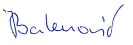 